Blagoslov velikonočnega zajtrkaZnamenje križa ….. Oče naš., Zdrava Marija. Molimo. Nebeški Oče, blagoslovi ta velikonočni zajtrk. Naj nas velikonočni prazniki tako prenovijo, da bomo vedno bolj hrepeneli po duhovni hrani ter jo našli v tvoji besedi in sveti evharistični skrivnosti. Po Kristusu, našem Gospodu. Amen.Ob 08.00 se zvoni z vsemi zvonovi kot vabilo k zajtrku in v znamenje velikonočnega praznika.Naj milost božja nas z neba očisti grehov, reši zla, da z dušo vso očiščeno, Gospodu hvalo pojemo!BLAGOSLOVLJENO IN VESELO VELIKO NOČVAM ŽELI  NAŠA  PZD:župnik moderator Igor Glasenčnik, p.Milan Bizant, p.Vili Lovše in župnik - sodelavec Franček Kraner                    Odgovarja: Franc Kraner, žpk – sodelavec, tel.: 051685734, 02 8720173, e-mail: franc.kraner@rkc.si.                                                                                                                                                                  	       Naročniki mašnih namenov se strinjajo z objavo v tiskanih oznanilih in oznanilih na spletu ter oglasni deski. OznanilaLIBELIČE – SV. MARTIN15. teden 2020OznanilaLIBELIČE – SV. MARTIN15. teden 2020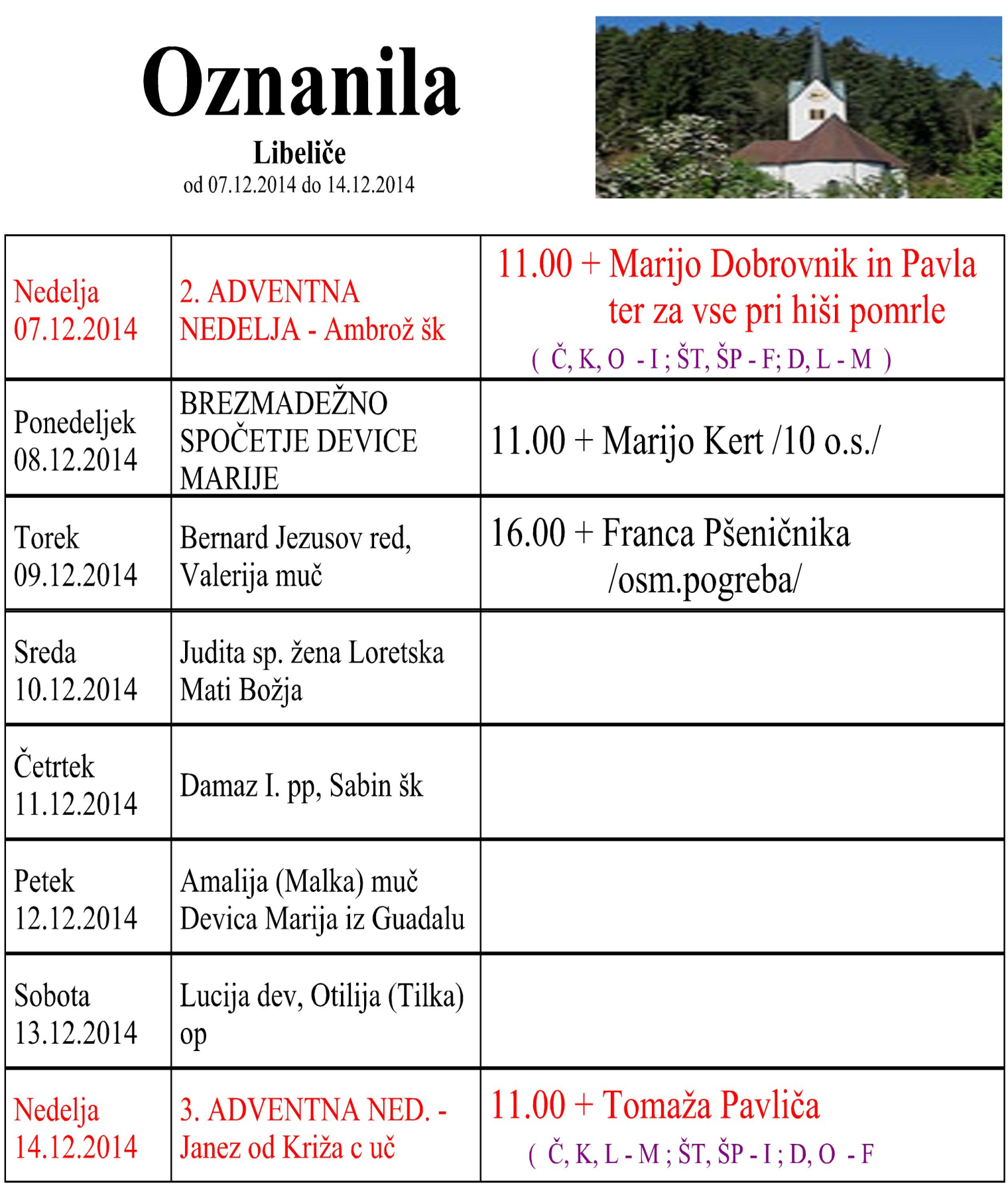 NEDELJA12.aprilVelika nočOb 08.00 se bodo oglasili zvonovi in nas povabili k velikonočnemu  zajtrkuVSTAJENJE  - SLOVESNA PROCESIJA ODPADE + brata Otona, Branka in botro Katico               Breznik - brez vernikov - 64408:00     družine se zberejo na velik. zajterku PONEDELJEK13.aprilPonedeljek velikonočne osmine+ teto Katarino Lipovnik /Mickina dekleta/- 628 TOREK14.aprilTorek velikonočne osminev Libeličah + Marjano Kušej in sina Darkota - 553SREDA15.aprilSreda velikonočne osminev Libeličah/682/ + Jožta Močnika                                  /druž. Kristavčnik/ČETRTEK16.aprilČetrtek velikonočne osmine+ Štefana Skutnika /5 o.s./ - 738PETEK17.aprilPetek velikonočne osmine   za vse žive in pokojne faraneSOBOTA           .aprilSobota velikonočne osmine Dan uporav Libeličah/rez/ + Franca Krajnca, Terezijo Štruc                                 in sina JožetaNEDELJA28.april2. velikonočna nedelja - bela, nedelja Božjega usmiljenja08:00  + mamo Marijo Kos /1 o.s./ - 686